Θέμα: «Χορήγηση ειδικής άδειας με αποδοχές»Έχοντας υπόψη:  	Τις διατάξεις του άρθρου 53 παρ. 6 του Ν. 3528/07 (ΦΕΚ 26/A/09-02-2007) «Κύρωση του Κώδικα Κατάστασης Δημοσίων Πολιτικών Διοικητικών Υπαλλήλων και Υπαλλήλων Ν.Π.Δ.Δ. και άλλες διατάξεις» Την αριθμ. ΔΙΔΑΔ/Φ.51/538/12254/14-5-07 διευκρινιστική εγκύκλιο του Υπουργείου Εσωτερικών, Δημόσιας Διοίκησης και Αποκέντρωσης κλπΤις διατάξεις του άρθρου 19 της αριθμ. Φ.353.1/324/105657/Δ1/8-10-2002 απόφασης του ΥΠ.Ε.Π.Θ. (ΦΕΚ 1340/B/16-10-2002) «Καθορισμός ειδικότερων καθηκόντων και αρμοδιοτήτων των Προϊσταμένων των Περιφερειακών Υπηρεσιών Π.Ε. & Δ.Ε., των Δ/ντών & Υποδ/ντών των Σχολικών Μονάδων και ΣΕΚ και των Συλλόγων Διδασκόντων» Την από …/…/……… αίτηση του/της ……………………………………………… του ………………………., εκπαιδευτικού κλάδου ………, ο/η οποίος/οποία υπηρετεί στο ……. Δημοτικό Σχολείο/Νηπιαγωγείο …………………….., για χορήγηση ειδικής άδειας (παρακολούθησης σχολικής επίδοσης τέκνου) Την με αρ. πρωτ.  ……… βεβαίωση της σχολικής μονάδας ……..ΑποφασίζουμεΧορηγούμε στον/στην ………………………………………………………, εκπαιδευτικό κλάδου ……..., ο/η οποίος/οποία υπηρετεί  στο ….... Δημοτικό Σχολείο/Νηπιαγωγείο ……………………………, ειδική άδεια (παρακολούθησης σχολικής επίδοσης τέκνου) μίας (01) εργάσιμης ημέρας, στις …/…/……., με αποδοχές.								     Ο/Η Διευθυντής/Διευθύντρια   Ο/Η Προϊστάμενος/Προϊσταμένη      …………………………………Κοινοποίηση:Ενδιαφερόμενο/ηΔ/νση Π.Ε. ΑργολίδαςΕΛΛΗΝΙΚΗ ΔΗΜΟΚΡΑΤΙΑ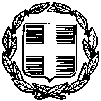 ΥΠΟΥΡΓΕΙΟ ΠΑΙΔΕΙΑΣ ΚΑΙ ΘΡΗΣΚΕΥΜΑΤΩΝΠΕΡΙΦΕΡΕΙΑΚΗ ΔΙΕΥΘΥΝΣΗΑ/ΘΜΙΑΣ & Β/ΘΜΙΑΣ ΕΚΠ/ΣΗΣ ΠΕΛΟΠΟΝΝΗΣΟΥΔ/ΝΣΗ Α/ΘΜΙΑΣ ΕΚΠ/ΣΗΣ Ν. ΑΡΓΟΛΙΔΑΣΣΧΟΛΙΚΗ ΜΟΝΑΔΑ:……………………………………………………ΕΛΛΗΝΙΚΗ ΔΗΜΟΚΡΑΤΙΑΥΠΟΥΡΓΕΙΟ ΠΑΙΔΕΙΑΣ ΚΑΙ ΘΡΗΣΚΕΥΜΑΤΩΝΠΕΡΙΦΕΡΕΙΑΚΗ ΔΙΕΥΘΥΝΣΗΑ/ΘΜΙΑΣ & Β/ΘΜΙΑΣ ΕΚΠ/ΣΗΣ ΠΕΛΟΠΟΝΝΗΣΟΥΔ/ΝΣΗ Α/ΘΜΙΑΣ ΕΚΠ/ΣΗΣ Ν. ΑΡΓΟΛΙΔΑΣΣΧΟΛΙΚΗ ΜΟΝΑΔΑ:……………………………………………………ΕΛΛΗΝΙΚΗ ΔΗΜΟΚΡΑΤΙΑΥΠΟΥΡΓΕΙΟ ΠΑΙΔΕΙΑΣ ΚΑΙ ΘΡΗΣΚΕΥΜΑΤΩΝΠΕΡΙΦΕΡΕΙΑΚΗ ΔΙΕΥΘΥΝΣΗΑ/ΘΜΙΑΣ & Β/ΘΜΙΑΣ ΕΚΠ/ΣΗΣ ΠΕΛΟΠΟΝΝΗΣΟΥΔ/ΝΣΗ Α/ΘΜΙΑΣ ΕΚΠ/ΣΗΣ Ν. ΑΡΓΟΛΙΔΑΣΣΧΟΛΙΚΗ ΜΟΝΑΔΑ:……………………………………………………….…………….., …/…/…….          Αρ. πρωτ.: …………………Α Π Ο Φ Α Σ ΗΤαχ. ΔιεύθυνσηΤΚ – Πόλη ΠληροφορίεςΤηλέφωνο                              FAXΙστοσελίδαE-mail:::::::……………………………………………………………………………………………………………………………………………………………………………………………………………………………………………………………………….…………….., …/…/…….          Αρ. πρωτ.: …………………Α Π Ο Φ Α Σ Η